BuddhismDalai Lama(B)Tibetan Buddhism(B)Mahayana(B)Largest % located in China, Japan and Korea(M)Vajrayana(B)Tibet & Mongolia(V)Theravada(B)Second largest, located in Cambodia, Laos, Myanmar, Sri Lanka & Thailand(T)Siddhartha Gautama(B)Born in Nepal(SG)Lived in a forest(SG)4 Noble Truths(B)All must endure suffering(4NT)Suffering leads to reincarnation(4NT)Goal is to escape endless cycle & reach Nirvana(4NT)Can achieve Nirvana through the Eightfold Path(4NT)Means “the way of the elders”(T)Older of the two largest branches of Buddhism(T)To become a good Buddhist you must become a monk(T)Less demanding and more encompassing(M)Split from Theravada 2000 years ago(M)Focus on helping others, compassion(M)Focus on Buddha’s wisdom(T) Practice of Tantras(V)ChristianityRoman Catholic(C)Protestant(C)Orthodox(C)Mathew, Mark, Luke & John(C)The Last Supper(C)Pope(RC)7 sacraments(RC)also called Eastern Orthodox(O) split from the Roman Catholic Church in the 5th century(O)Reformation(P)Martin Luther(P)95 Thesis(P)Grace received through faith rather than sacraments(P)IslamUniversalizing5 pillars of faith(I) Hajj (I)Pray 5 times daily(I)Ramadan(I)Adam was the first man(I, C, J)Trace their story through Isaac(J,C))Trace their story through Ismael(I)Prophet Muhammad(I)Makkah(Mecca)(I) Madinah (Medina)(I)Shiites(I)Sunnis(I)caliph(I)“Successor of the prophet”(Caliph)Largest branch in Islam(Sunni)Smaller of the two branches in Islam(Shiite)shah(I) “king”(shah)ayatollah(I)“Religious leader”(ayatollah)Believe they’re descendants of Muhammad(Shia Islam)Believe they chose a more acceptable leader, but was not a descendant of Muhammad(Sunni Islam)Sikhism Guru Nanak(S)Sikhs(U) Hindi word for “disciples”(Sikhs)The Holy Granth of Enlightenment(S)Baha’i (U)Established in Iran in the 19th century(Bah)HinduismNo specific founder(H)Began before recorded history(H)Associated with the Caste System(H) Hearth is near present day Israel(C)First diffused from Judea through relocation diffusion(C)Originates near/in present day Mecca/Medina(I)Originates in northeastern India(B)Asoka(B)Romans forced Jews to move throughout the world(diaspora)Diaspora(J)ghettos(J) Mosque(I)Pagoda(B)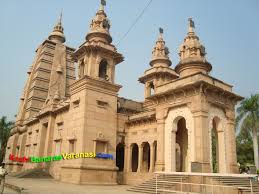 (B)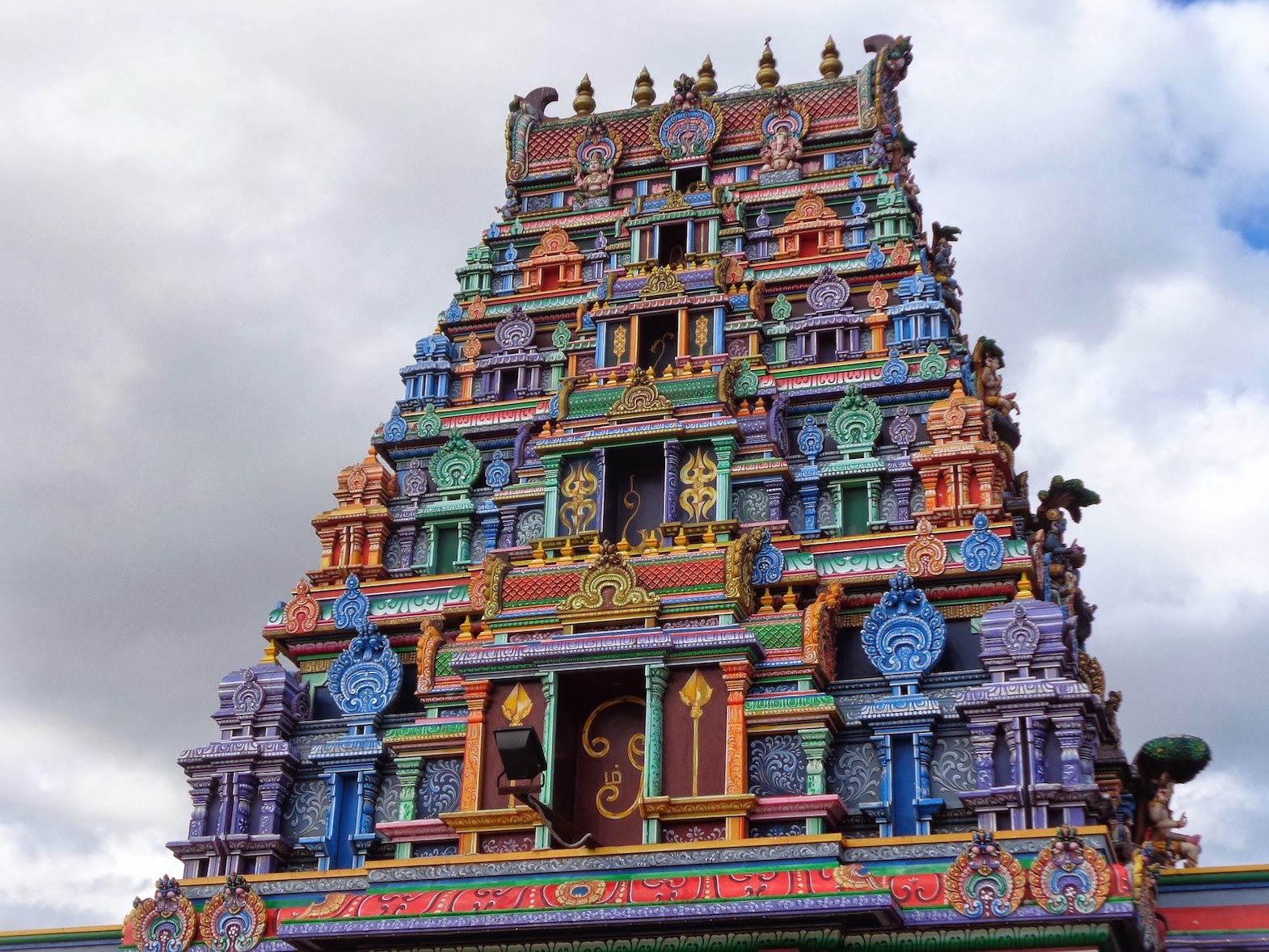 (H)Hindu TempleDome of the Rock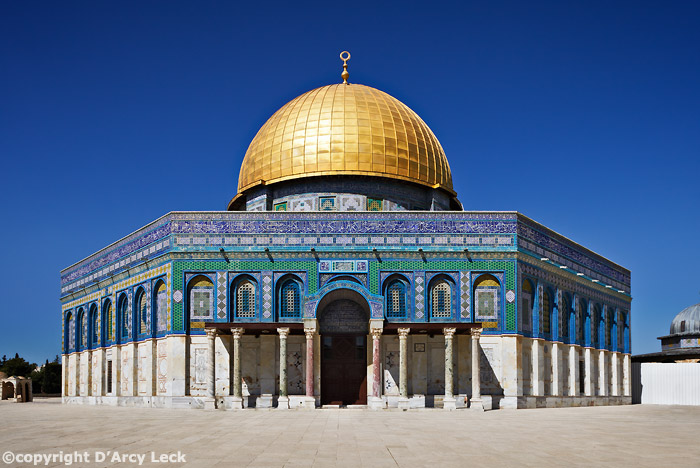 Kaaba (Ka’ba)(I)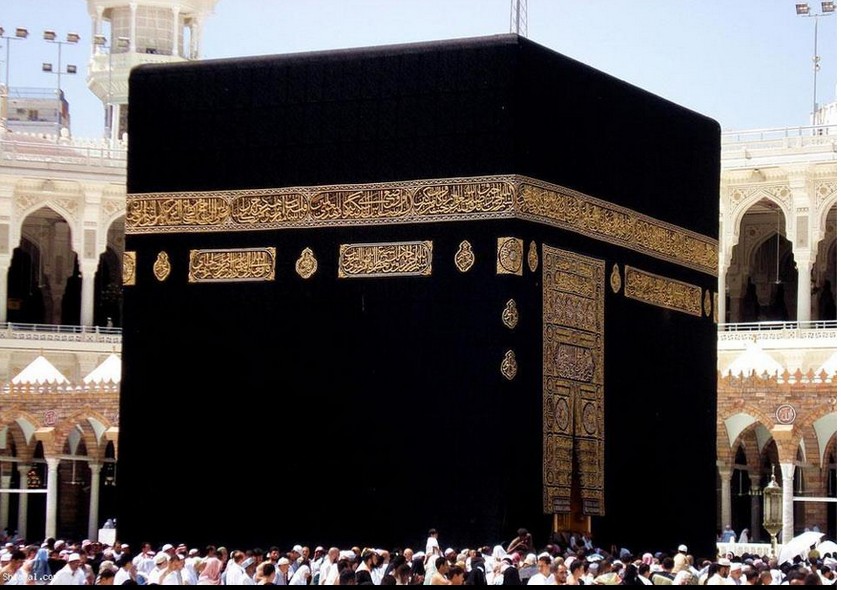 Golden Temple(S)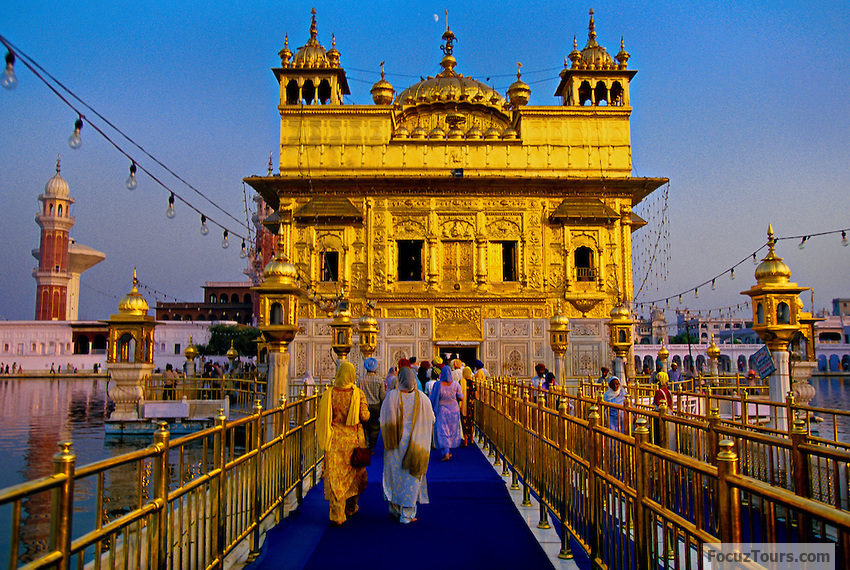 Holiest city in Islam(Mecca)Second holiest city in Islam(Medina)Pilgrimage to Mecca(I)Ganges River(H)Holiest River in Hindu faith(H) Cosmogony (V)Set of religious beliefs concerned with the origins of the universe(V)Yin/yang(Con/Tao)Utopian SettlementBethlehem, PennsylvaniaJoseph SmithMormonAtheism (V)Belief that God does not exist (V)Agnosticism (V)Belief that nothing can be known about whether their truly is a God. (V)Syncretic (V)Religion that combines several traditions (V)Creole (V)Language that results from the mixing of a colonizer’s language w/the ppl being dominated (V)Franglais (V)Term used by the French for English words that have entered the French language (V)Denglish (V)Combo of German and English (V)Logogram (V)A symbol that represents a word rather than a sound(V)Pidgin Language (V)Form of speech that adopts a simplified grammar and limited vocab of a lingua franca; used to communicate between two diff. languages (V)Spanglish (V)Combo of Spanish and English (V)Vulgar Latin (V)Form of Latin used by ancient Romans as opposed to the standard dialect used on official documents(V)Official language(V)Language adopted for use by the government to conduct business and for use in documents.(V)Standard language (V)For of language used for official govt. business, education and mass communications (V)